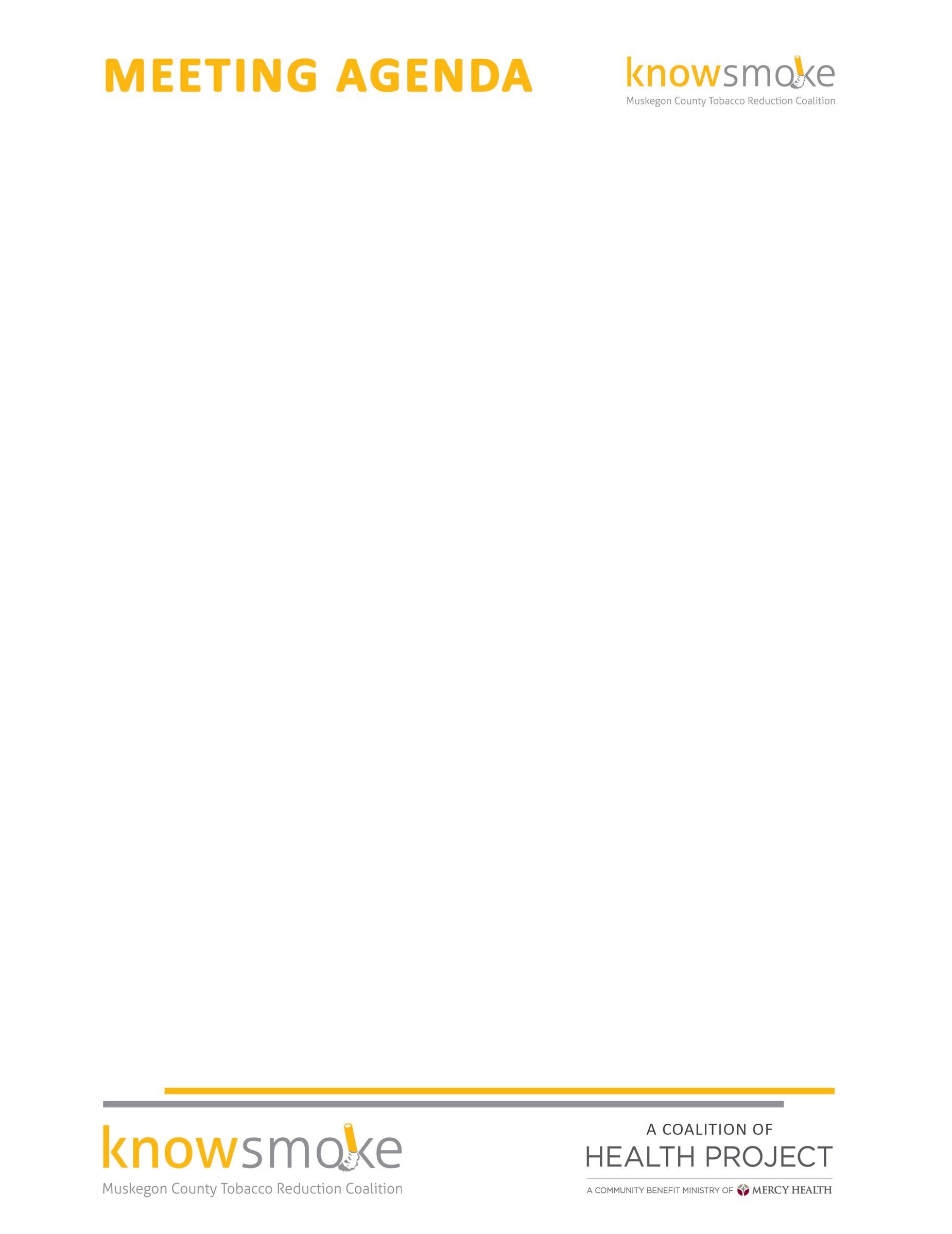 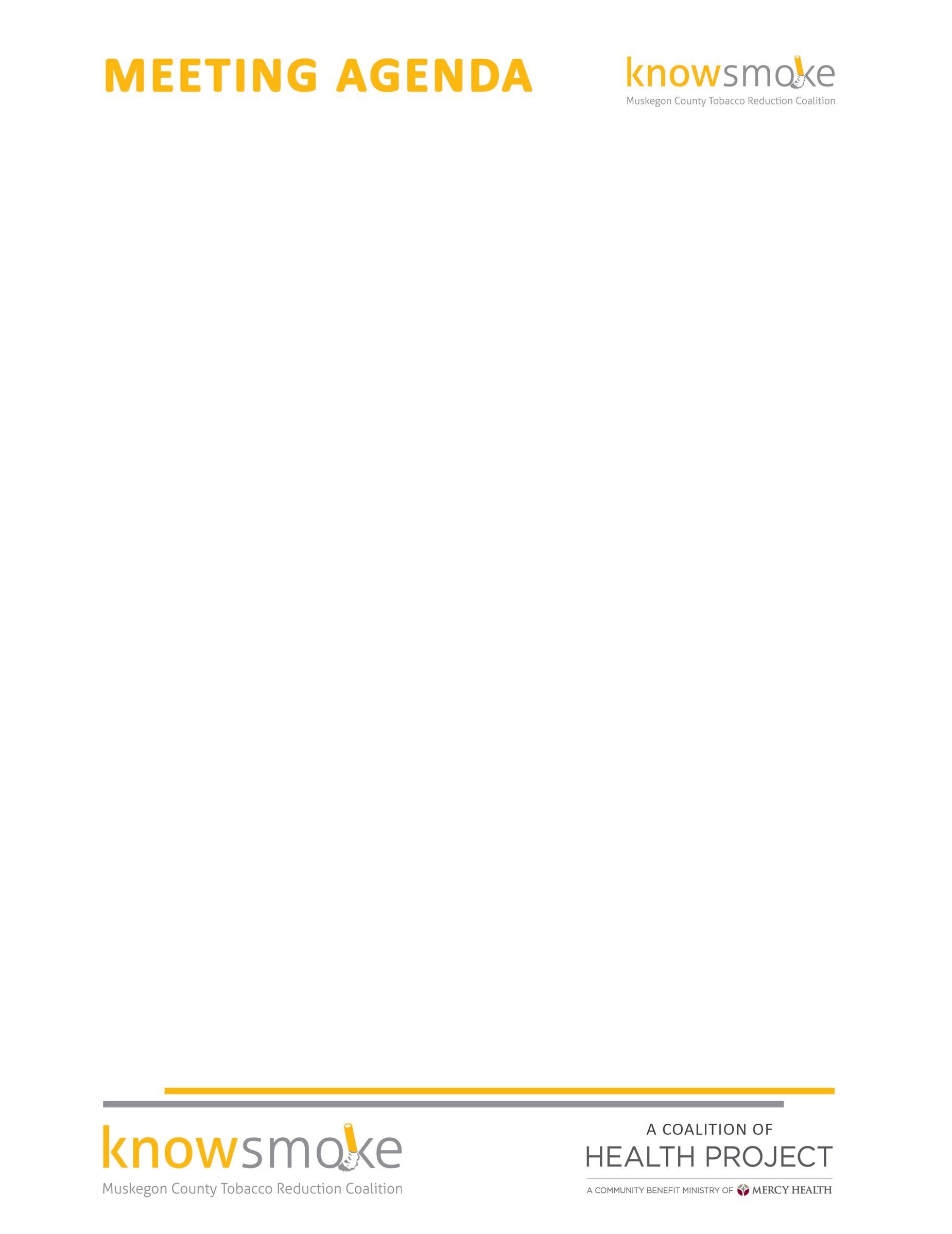 MEETING TITLE: Knowsmoke CoalitionDATE & TIME: February 27, 2017     9:30 a.m. – 10:30 a.m.LOCATION: Coffee Factory, 930 Michigan Ave, Muskegon, MI 49441AGENDA ITEMS	.Welcome and IntroductionsApproval of MinutesCoalition Collaborative project- Jared Passchier CADCA updateTobacco Take Back Event Tobacco 21 Initiative Update Survey to communityWork w/ YAC kids to do T21 KBD event Social Media Committee UpdateOther good and welfareNext Meeting: March 27, 2017